SEQUENCEMODULE: 1Definition: A sequence is a function whose domain is N and whose codomain is R. Given a function f : N R, where  = f(n) is the nth term in the sequence.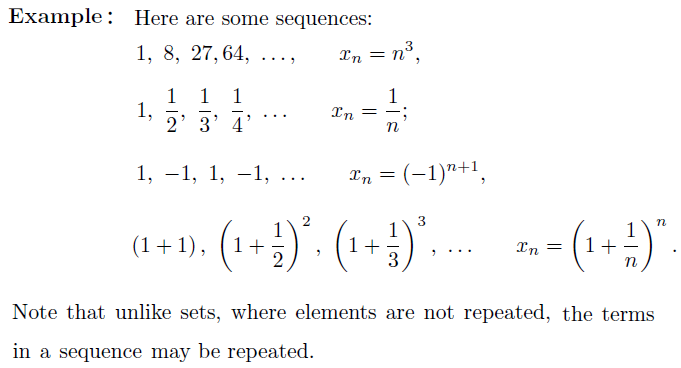 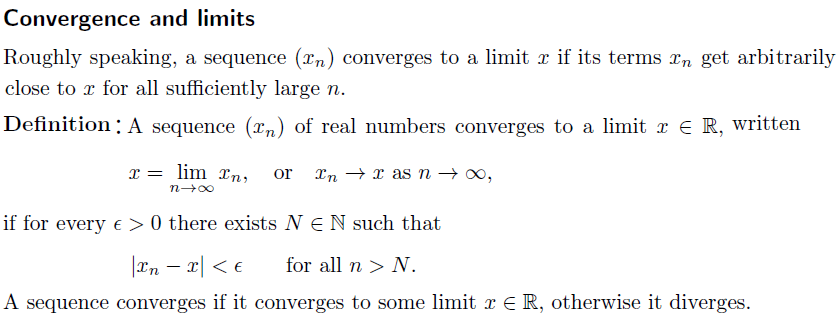 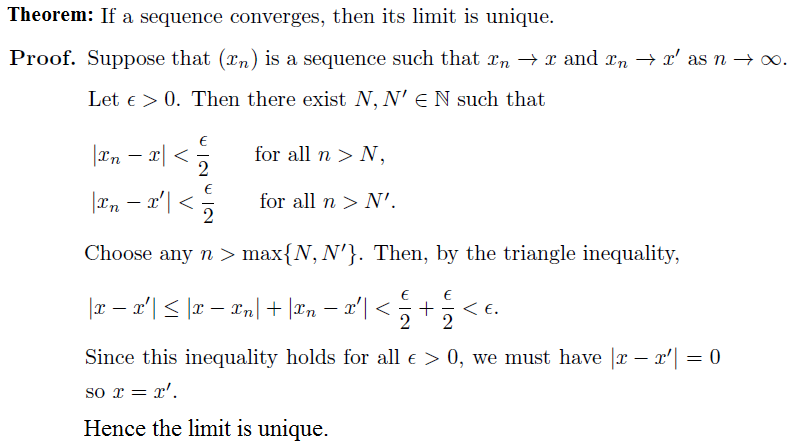 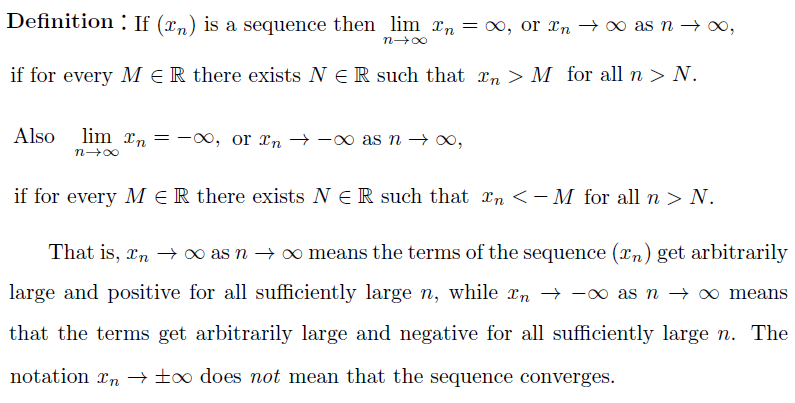 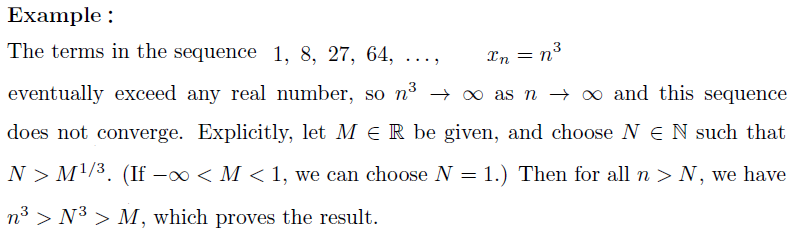 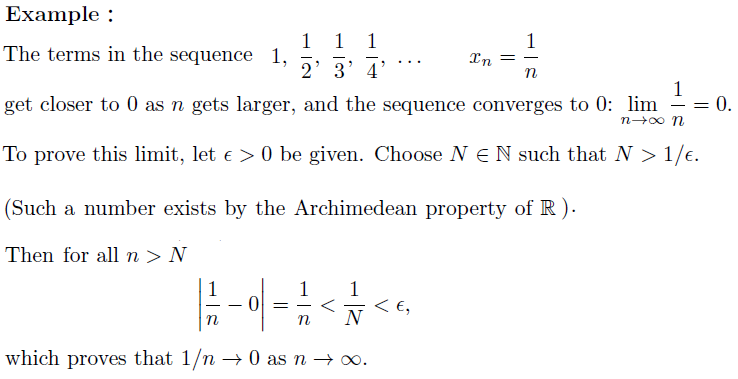 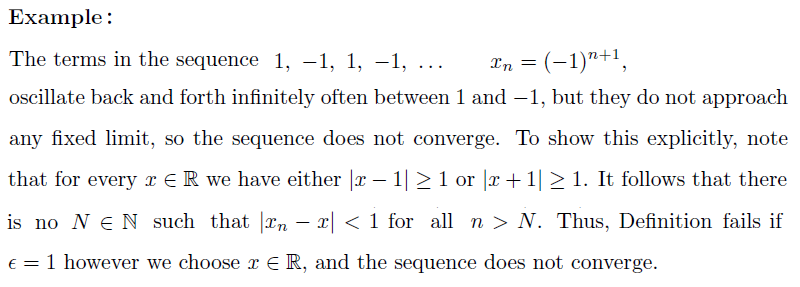 Theorem: Let , and suppose that  = f(n) for large n. Then .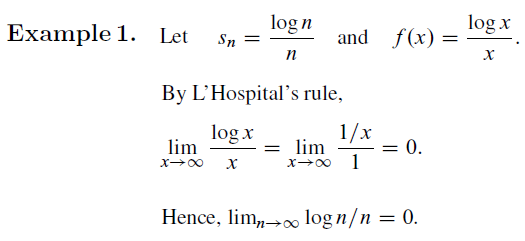 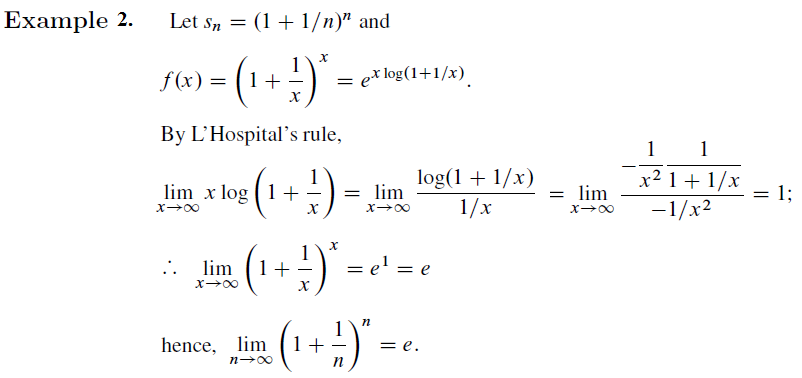 